РОССИЙСКАЯ ФЕДЕРАЦИЯРОСТОВСКАЯ ОБЛАСТЬМУНИЦИПАЛЬНОЕ ОБРАЗОВАНИЕ «ДУБОВСКОЕ СЕЛЬСКОЕ ПОСЕЛЕНИЕ»  АДМИНИСТРАЦИЯ ДУБОВСКОГО СЕЛЬСКОГО ПОСЕЛЕНИЯПОСТАНОВЛЕНИЕ  № 164         от 05 августа  2022 г.                                                                      с. ДубовскоеОб утверждении результатов оценки эффективности налоговых расходов Дубовского сельского поселения,установленных нормативными правовыми актами Дубовского сельского поселения за 2021 год.В соответствии с постановлением Администрации  Дубовского сельского поселения  от 15.11.2019г. № 167 «Об утверждении Порядка формирования перечня налоговых расходов Дубовского сельского поселения и оценки налоговых расходов Дубовского сельского поселения», постановлением Администрации Дубовского  сельского поселения от 20.07.2020 № 128 «Об утверждении Методики оценки эффективности налоговых льгот (налоговых расходов) муниципального образования «Дубовское сельское поселение»»  Администрация Дубовского сельского поселенияПОСТАНОВЛЯЕТ:1. Утвердить результаты оценки эффективности налоговых расходов Дубовского сельского поселения, установленных нормативными правовыми актами Дубовского сельского поселения за 2021 год согласно приложениям к настоящему постановлению.2. Настоящее решение вступает в силу со дня его официального опубликования.3. Контроль за исполнением настоящего постановления возложить на начальника сектора экономики и финансов.Глава Администрации Дубовского сельского поселения                                    Н.С. ЛавреноваПостановление вноситсектор экономики и финансов 5-19-72Приложение к проекту постановления администрацииДубовского сельского поселенияот 05.08.2022 г. № 164Результаты проведения оценки  эффективности налоговых расходов Дубовского сельского поселения, установленных нормативными правовыми актами Дубовского сельского поселения за 2021 годОценка эффективности налоговых расходов за 2021 год проведена в соответствии с основными положениями постановления Правительства Российской Федерации от 22.06.2019 № 796 «Об общих требованиях к оценке налоговых расходов субъектов Российской Федерации и муниципальных образований», постановлением Администрации  Дубовского сельского поселения  от 15.11.2019г. № 167 «Об утверждении Порядка формирования перечня налоговых расходов Дубовского сельского поселения и оценки налоговых расходов Дубовского сельского поселения», постановлением Администрации Дубовского  сельского поселения от 20.07.2020 № 128 «Об утверждении Методики оценки эффективности налоговых льгот (налоговых расходов) муниципального образования «Дубовское сельское поселение»» сектором экономики и финансов Администрации Дубовского сельского поселения проведена инвентаризация действующих налоговых льгот и ставок, установленных на местном уровне  и оценка их эффективности. В соответствии с Порядком сформирован реестр налоговых расходов Дубовского сельского поселения, действовавших в 2021 году. В зависимости от целевой категории определены основные виды налоговых расходов на территории  Дубовского сельского поселения - социальные.В ходе проведения оценки эффективности налоговых расходов осуществлялась оценка целесообразности (востребованность налоговых расходов, соответствие их целям и задачам соответствующих муниципальных программ и (или) целям социально-экономической политики) и их результативности.Оценка эффективности налоговых расходов проводится в целях минимизации риска предоставления неэффективных налоговых расходов.Результаты оценки используются при формировании проекта муниципального бюджета на очередной финансовый год и плановый период.Объем налоговых и неналоговых доходов бюджета  Дубовского сельского поселения в 2021 году составил 8 088,1 тыс. рублей, из них земельный налог – 1 662,2 тыс. рублей.Объем налоговых расходов в 2021 году составил 143,7 тыс. рублей (в 2020 году – столько же). Их доля в объеме налоговых и неналоговых доходов бюджета Дубовского сельского поселения в отчетном году составила 1,8 %.Информация о структуре налоговых расходов за период 2020-2021 годов представлена в таблице 1.Таблица 1Структура налоговых расходов за период 2020 -2021 годовОсновной объем налоговых расходов в 2021 году приходится на социальные налоговые расходы (100%), которые представлены налоговыми льготами по земельному налогу социально незащищенным группам населения. В 2021 году удельный вес социальных налоговых расходов в общем объеме налоговых расходов составил  100 % (в 2020 году также – 100 %).Оценка эффективности применения социальных налоговых расходов Дубовского сельского поселенияВ соответствии с пунктом 4 решения Собрания депутатов Дубовского сельского поселения от 26.11.2018 №87 "О земельном налоге" на территории поселения в 2021 году были освобождены от налогообложения по земельному налогу физические лица, относящихся к социально незащищенным группам населения. Информация о налоговых расходах за 2020-2021 год представлена в таблице 2.Таблица 2Предоставленная налоговая льгота по земельному налогу относится к социальным налоговым расходам. Целью налогового расхода является социальная поддержка населения.Применение налогового расхода способствуют снижению налогового бремени населения, повышению уровня и качества жизни граждан, снижению социального неравенства, что соответствует направлению социально-экономической политики муниципального образования.Предоставление данного вида льгот носит заявительный характер. Востребованность налоговой льготы определяется соотношением численности плательщиков, воспользовавшихся правом на льготы, и общей численности плательщиков, за период 2020-2021 гг. она составила:В отчетном году по сравнению с уровнем 2020 года востребованность предоставленных льгот практически осталась на прежнем уровне. Данный факт свидетельствует о востребованности указанного налогового расхода.Общая сумма предоставленных льгот за 2021 год составила 143,7 тыс. рублей (в 2020 году – столько же).Критерием результативности налогового расхода, в соответствии с целями социально-экономической политики Дубовского сельского поселения, направленными на снижение налогового бремени населения и рост уровня и качества жизни граждан, является показатель повышения уровня доходов социально незащищенных групп населения.В результате применения налоговой льготы по земельному налогу одним физическим лицом, относящимся к категории социально незащищенного населения, получен дополнительный доход в среднем:143,7 тыс. руб. чел. = 0,088 тыс. рублей.Налоговые льготы по земельному налогу, предоставленные в виде полного освобождения от уплаты налога отдельным категориям налогоплательщиков, относящимся к социально незащищенным группам населения, не носит экономического характера и не оказывает отрицательного влияния на показатели достижения целей социально-экономической политики Дубовского сельского поселения, его эффективность определяется социальной значимостью.С целью оценки эффективности социальных налоговых льгот (ЭФс) оценивается выполнение следующих критериев:– коэффициент соответствия налоговых расходов и пониженных ставок (налоговых расходов) целям и задачам социально-экономической политики сельского поселения (Ксц)= 1– коэффициент критерия нуждаемости (Ксц) =1– коэффициент принадлежности категорий граждан к льготным категориям в соответствии с федеральным и областным законодательством (Клк)=1 – коэффициент принадлежности граждан к группе оказавшихся в трудной жизненной ситуации (Ктс) =1Таким образом, ЭФс = Ксц+Ккн+Клк+Ктс=1+1+1+1=4.Показатель эффективности социальных налоговых льгот принимает положительное значение и равен 4, следовательно, налоговый расход является эффективным.Вывод: поскольку налоговый расход носит социальный характер, направлен на поддержку социально незащищенных групп населения, отвечает общественным интересам, способствует решению социальных задач экономической политики Дубовского сельского поселения по повышению уровня и качества жизни отдельных категорий граждан, является востребованным, целесообразным, не оказывает отрицательного влияния на экономическое развитие Дубовского сельского поселения и имеет положительную социальную эффективность, его действие в 2021 году признано эффективнымПриложение № 2к проекту постановления Администрации Дубовского сельского поселенияот 05.08.2022 № 164РЕЕСТР (перечень) налоговых льгот и пониженных ставок (налоговых расходов) в Дубовском сельском поселенииРЕЗУЛЬТАТЫ ОЦЕНКИ эффективности налоговых льгот и пониженных ставок (налоговых расходов) в Дубовском сельском поселенииОЦЕНКА экономической эффективности стимулирующих налоговых льгот и пониженных ставок (налоговых расходов) в Дубовском сельском поселенииОЦЕНКА социальной эффективности стимулирующихналоговых льгот и пониженных ставок (налоговых расходов) в Дубовском сельском поселенииОЦЕНКА эффективности социальных налоговых льгот и пониженных ставок (налоговых расходов) в Дубовском сельском поселенииРОССИЙСКАЯ ФЕДЕРАЦИЯРОСТОВСКАЯ ОБЛАСТЬМУНИЦИПАЛЬНОЕ ОБРАЗОВАНИЕ «ДУБОВСКОЕ СЕЛЬСКОЕ ПОСЕЛЕНИЕ»  АДМИНИСТРАЦИЯ ДУБОВСКОГО СЕЛЬСКОГО ПОСЕЛЕНИЯПОСТАНОВЛЕНИЕ № 17019.08.2022 г.                                                                                      c.Дубовское«О внесении изменений в постановление от 30.05.2022 № 118 «Об утверждении Плана основных мероприятий по реализации Стратегии государственной национальной политики Российской Федерации на период до 2025 годав 2022-2025 годах на территории Дубовского сельского поселения»».	Во исполнение Указа Президента Российской Федерации от 19.12.2012 №1666 «О Стратегии государственной национальной политики Российской Федерации на период до 2025 года», в соответствии  с федеральным законом  от 06.10.2003  №131-ФЗ «Об общих принципах организации местного самоуправления в Российской Федерации, руководствуясь Уставом Муниципального образования Дубовское сельское поселение Дубовского  района Ростовской области, в целях обеспечения межнационального мира и согласия, гармонизация межнациональных (межэтнических) отношений на  территории Дубовского сельского поселения ПОСТАНОВЛЯЕТ:1. Утвердить План основных мероприятий по реализации Стратегии государственной национальной политики Российской Федерации на период до 2025 года в 2022-2025 годах на территории Дубовского сельского поселения  (далее - План) согласно приложению.2. Настоящее  постановление вступает в силу со дня его подписания  и подлежит обнародованию  (опубликованию). 3. Контроль за исполнением данного постановления возложить за специалистом 1 категории по правовой, кадровой, архивной работе и взаимодействию с представительными органами местного самоуправления.   Глава Администрации   Дубовского  сельского поселения                                               Н.С. Лавренова                                                                                                     Приложение к  постановлению Администрации Дубовского сельского поселения От 30.05.2022 № 118   ПЛАН
мероприятий на 2022 – 2025 годы по реализации в Дубовском сельском поселении Стратегии государственной национальной политики Российской Федерации на период до 2025 годаРОССИЙСКАЯ ФЕДЕРАЦИЯРОСТОВСКАЯ ОБЛАСТЬМУНИЦИПАЛЬНОЕ ОБРАЗОВАНИЕ «ДУБОВСКОГО СЕЛЬСКОГО ПОСЕЛЕНИЯ»АДМИНИСТРАЦИЯ ДУБОВСКОГО СЕЛЬСКОГО ПОСЕЛЕНИЯПОСТАНОВЛЕНИЕ № 172«30» августа 2022 г.                                                                  с.ДубовскоеОб утверждении перечня мест массового пребывания людей на территории Дубовского сельского поселенияНа основании Федерального Закона от 06.03.2006 г. № 35-ФЗ «О противодействии терроризму», в соответствии с постановлением  Правительства РФ от 25.03.2015г. № 272 «Об утверждении требований к антитеррористической защищенности мест массового пребывания людей и объектов (территорий) подлежащих обязательной охране полицией, и форм паспортов безопасности таких мест и объектов (территорий) в целях  повышения эффективности мероприятий направленных на обеспечение антитеррористической защищенности мест массового пребывания людей на территории Дубовского сельского поселения Администрация Дубовского сельского поселения постановляет:1.Утвердить перечень мест массового пребывания людей на территории Дубовского сельского поселения согласно Приложению № 1к настоящему постановлению.2. Настоящее постановление вступает в силу со дня его официального опубликования (обнародования). 3. Контроль за  исполнением  данного постановления  возложить на начальника сектора по благоустройству, социальному развитию и вопросам муниципального хозяйстваИ.о. главы Администрации Дубовского сельского поселения                                             Т.С. ЛавреноваПриложение № 1к постановлению Администрации Дубовского сельского поселения 30.08.2022г. № 172ПЕРЕЧЕНЬперечень  мест массового пребывания людей на территории Дубовского сельского поселения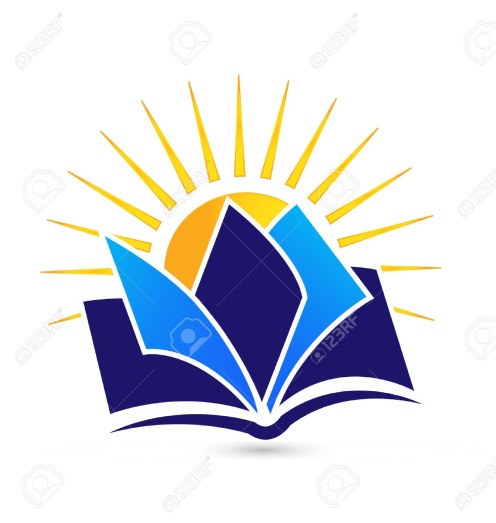 Дубовский                       вестник«01» Сентября 2022 г.ПЕРИОДИЧЕСКОЕ ПЕЧАТНОЕ ИЗДАНИЕ ДУБОВСКОГО СЕЛЬСКОГО ПОСЕЛЕНИЯ«01» Сентября 2022 г.Наименование показателей2020 год2020 год2021 год2021 годНаименование показателейтыс. рублей%тыс. рублей%Предоставленные налоговые льготы решением Собрания депутатов Дубовского сельского поселения от 26.11.2018 №87 "О земельном налоге" (в редакции решений от 27.11.2019 №108, от 21.06.2021 №171), всего143,7100143,7100в том числе:Социальные налоговые расходы (имеющие социальную направленность)143,7100143,7100№ п/пФискальные характеристики налоговых расходовЗначение показателяЗначение показателяТемп роста (снижения) 2021 года к 2020 году,%№ п/пФискальные характеристики налоговых расходов2020 год2021 год (оценка)Темп роста (снижения) 2021 года к 2020 году,%1.Объем налоговых расходов в результате освобождения от налогообложения социально незащищенных групп населения, тыс.руб., 143,7143,70 в том числе в результате:1.1Освобождения от налогообложения Героев Советского Союза, Героев  Российской Федерации, Героев Социалистического труда, полных кавалеров орденов Славы, Трудовой Славы и «За службу Родине в Вооруженных силах СССР»;1,91,901.2Освобождения от налогообложения инвалидов I и II групп;44,744,701.3Освобождения от налогообложения инвалидов с детства0,10,101.4Освобождения от налогообложения ветеранов и инвалидов Великой Отечественной войны, а также ветеранов и инвалидов боевых действий6,46,401.5Освобождения от налогообложения граждан, подвергшихся воздействию радиации вследствие катастрофы на Чернобыльской АЭС и других радиационных аварий на атомных объектах гражданского или военного назначения, а также в результате испытаний, учений и иных работ, связанных с любыми видами ядерных установок, включая ядерное оружие и космическую технику1,11,101.6Освобождения от налогообложения граждан Российской Федерации, проживающих на территории Ростовской области не менее 5 лет, имеющих трех и более несовершеннолетних детей и совместно проживающих с ними, в т.ч. граждане, имеющие усыновленных (удочеренных), а также, находящихся под опекой или попечительством детей, при условии воспитания этих детей не менее 3 лет в отношении земельных участков, предоставленных им для индивидуального жилищного строительства или ведения личного подсобного хозяйства в соответствии со ст. 8.2  Областного  закона от 22.07.2003 года №19-ЗС «О регулировании земельных отношений в Ростовской области 2,02,001.7Предоставление пенсионерам, получающим пенсии, назначаемые в порядке, установленном пенсионным законодательством, а также лицам, достигшие возраста 60 и 55 лет (соответственно мужчины и женщины), которым в соответствии с законодательством Российской Федерации выплачивается ежемесячное пожизненное содержание налогового вычета на величину кадастровой стоимости 600 квадратных метров площади земельного участка, находящегося в собственности, постоянном (бессрочном) пользовании или пожизненном наследуемом владении налогоплательщиков.87,587,502.Численность налогоплательщиков, воспользовавшихся льготой, ед.1610162703.Общее количество налогоплательщиков, ед.387739330Показатель2020 год2021 годЧисленность плательщиков,воспользовавшихся правом нальготы (чел.).16101627Общая численность плательщиков (чел.).38773933Востребованность (%).41,5%41,4%Территориальная принадлежностьТерриториальная принадлежностьХарактеристика налоговой льготыХарактеристика налоговой льготыХарактеристика налоговой льготыХарактеристика налоговой льготыХарактеристика налоговой льготыХарактеристика налоговой льготыХарактеристика налоговой льготыХарактеристика налоговой льготыХарактеристика налоговой льготыХарактеристика налоговой льготыХарактеристика налоговой льготыХарактеристика налоговой льготыХарактеристика налоговой льготыХарактеристика налоговой льготыХарактеристика налоговой льготыХарактеристика налоговой льготыХарактеристика налоговой льготы№ п\пСубъект РФМуниципальное образование
Законодательное полномочиеНПА, устанавливающий льготуРеквизиты норм НПА, устанавливающего льготуДата принятия НПА устанавливающего льготуКраткое наименованиеНаименование налога (платежа)ПлательщикВид льготыУровень льготируемой налоговой ставки (в процентных пунктах)Условие предоставленияТерриториальная принадлежность налоговой льготы (ОЭЗ/ТОСЭР/
Моногород)Начало действия льготыСрок действияДата прекращения действия льготыЦелевая категория налоговой льготыКод вида экономической деятельности (по ОКВЭД), к которому относится налоговая льгота (налоговый расход)Категории налогоплательщиков, которым предоставлена льгота1234567891011121313а1415161718191Ростовская областьДубовское сельское поселениеместныйРешение Собрания Депутатов Дубовского сельского поселения (в редакции решений от 27.11.2019 №108, от 21.06.2021 №171)87 26.11.2018«О земельном налоге»Земельный налогФиз.лицаПолное освобождение100Не установленына территории Дубовского сельского поселения01.01.2006--Социальная категория-Герои Советского Союза, Герои  Российской Федерации, Герои Социалистического труда, полных кавалеров орденов Славы, Трудовой Славы и «За службу Родине в Вооруженных силах СССР»;2Ростовская областьДубовское сельское поселениеместныйРешение Собрания Депутатов Дубовского сельского поселения (в редакции решений от 27.11.2019 №108, от 21.06.2021 №171)87 26.11.2018«О земельном налоге»Земельный налогФиз.лицаПолное освобождение100Не установленына территории Дубовского сельского поселения01.01.2006--Социальная категория-инвалиды I и II групп3Ростовская областьДубовское сельское поселениеместныйРешение Собрания Депутатов Дубовского сельского поселения (в редакции решений от 27.11.2019 №108, от 21.06.2021 №171)87 26.11.2018«О земельном налоге»Земельный налогФиз.лицаПолное освобождение100Не установленына территории Дубовского сельского поселения01.01.2006--Социальная категория-инвалиды с детства4Ростовская областьДубовское сельское поселениеместныйРешение Собрания Депутатов Дубовского сельского поселения (в редакции решений от 27.11.2019 №108, от 21.06.2021 №171)87 26.11.2018«О земельном налоге»Земельный налогФиз.лицаПолное освобождение100Не установленына территории Дубовского сельского поселения01.01.2006--Социальная категория-ветераны и инвалиды Великой Отечественной войны, а также ветераны и инвалиды боевых действий5Ростовская областьДубовское сельское поселениеместныйРешение Собрания Депутатов Дубовского сельского поселения (в редакции решений от 27.11.2019 №108, от 21.06.2021 №171)87 26.11.2018«О земельном налоге»Земельный налогФиз.лицаПолное освобождение100Не установленына территории Дубовского сельского поселения01.01.2006--Социальная категория-граждане, подвергшиеся воздействию радиации вследствие катастрофы на Чернобыльской АЭС и других радиационных аварий на атомных объектах гражданского или военного назначения, а также в результате испытаний, учений и иных работ, связанных с любыми видами ядерных установок, включая ядерное оружие и космическую технику6Ростовская областьДубовское сельское поселениеместныйРешение Собрания Депутатов Дубовского сельского поселения (в редакции решений от 27.11.2019 №108, от 21.06.2021 №171)87 26.11.2018«О земельном налоге»Земельный налогФиз.лицаПолное освобождение100Не установленына территории Дубовского сельского поселения01.01.2012--Социальная категория-граждане Российской Федерации, проживающие на территории Ростовской области не менее 5 лет, имеющих трех и более несовершеннолетних детей и совместно проживающих с ними, в т.ч. граждане, имеющие усыновленных (удочеренных), а также, находящихся под опекой или попечительством детей, при условии воспитания этих детей не менее 3 лет в отношении земельных участков, предоставленных им для индивидуального жилищного строительства или ведения личного подсобного хозяйства в соответствии со ст. 8.2  Областного  закона от 22.07.2003 года №19-ЗС «О регулировании земельных отношений в Ростовской области7Ростовская областьДубовское сельское поселениеместныйРешение Собрания Депутатов Дубовского сельского поселения (в редакции решений от 27.11.2019 №108, от 21.06.2021 №171)87 26.11.2018«О земельном налоге»Земельный налогФиз.лицачастичное освобождениена величину кадастровой стоимости 600 квадратных метров площади земельного участка, Не установленына территории Дубовского сельского поселения01.01.2017--Социальная категория-пенсионеры, получающие пенсии, назначаемые в порядке, установленном пенсионным законодательством, а также лицам, достигшие возраста 60 и 55 лет (соответственно мужчины и женщины), которым в соответствии с законодательством Российской Федерации выплачивается ежемесячное пожизненное содержание№ п/пВид льготыЦелевая категория льготы (пониженной ставки)Результат оценки эффективности, тыс. руб.Герои Советского Союза, Герои  Российской Федерации, Герои Социалистического труда, полных кавалеров орденов Славы, Трудовой Славы и «За службу Родине в Вооруженных силах СССР»;Социальная налоговая льгота1,9инвалиды I и II группСоциальная налоговая льгота44,7инвалиды с детстваСоциальная налоговая льгота0,1ветераны и инвалиды Великой Отечественной войны, а также ветераны и инвалиды боевых действийСоциальная налоговая льгота6,4граждане, подвергшиеся воздействию радиации вследствие катастрофы на Чернобыльской АЭС и других радиационных аварий на атомных объектах гражданского или военного назначения, а также в результате испытаний, учений и иных работ, связанных с любыми видами ядерных установок, включая ядерное оружие и космическую техникуСоциальная налоговая льгота1,16.граждане Российской Федерации, проживающие на территории Ростовской области не менее 5 лет, имеющих трех и более несовершеннолетних детей и совместно проживающих с ними, в т.ч. граждане, имеющие усыновленных (удочеренных), а также, находящихся под опекой или попечительством детей, при условии воспитания этих детей не менее 3 лет в отношении земельных участков, предоставленных им для индивидуального жилищного строительства или ведения личного подсобного хозяйства в соответствии со ст. 8.2  Областного  закона от 22.07.2003 года №19-ЗС «О регулировании земельных отношений в Ростовской областиСоциальная налоговая льгота2,07.пенсионеры, получающие пенсии, назначаемые в порядке, установленном пенсионным законодательством, а также лицам, достигшие возраста 60 и 55 лет (соответственно мужчины и женщины), которым в соответствии с законодательством Российской Федерации выплачивается ежемесячное пожизненное содержаниеСоциальная налоговая льгота87,5ВСЕГО:143,7п/пПоказателиЕдиницы измеренияПо предоставленным налоговым льготамПо предоставленным налоговым льготамПо предоставленным налоговым льготамп/пПоказателиЕдиницы измеренияОтчетный годПредыдущий годТемп роста (снижения), %1Объем производства товаров, продукции, работ, услугтыс. рублей---2Выручка от продажи товаров, работ, услугтыс. рублей---3Валовая прибыльтыс. рублей---4Рентабельность (стр.3/стр.2)%---5Инвестиции в основной капиталтыс. рублей---6Среднегодовая стоимость основных средствтыс. рублей---7Фонд заработной платы работниковтыс. рублей---8Численность работниковчел.---9Среднемесячная заработная плата работников (стр. 7/стр. 8/количество месяцев)тыс. рублей---10Сумма налоговых поступлений в бюджеттыс. рублей---№
п/пПоказателиЕдиницы измеренияПо предоставленным налоговым льготамПо предоставленным налоговым льготамПо предоставленным налоговым льготам№
п/пПоказателиЕдиницы измеренияОтчетный годПредыдущий годТемп роста (снижения), %1Среднесписочная численность работниковчел.---2Количество созданных новых рабочих местед.---3Средняя заработная плата одного работающегоруб.---4Расходы на обучение, переподготовку, повышение квалификации персоналатыс. руб.---5Отчисления на социальные проектытыс. руб.---6Отчисления на благотворительностьтыс. руб.---7Расходы на повышение экологической безопасноститыс. руб.---№ п/пНаименование критерияВыполнение критерия (да/нет)1Соответствие налоговых льгот и пониженных ставок (налоговых расходов) целям и задачам социально-экономической политики Дубовского сельского поселенияда2Увязка налоговой льготы (налогового расхода) с уровнем бедности (критериями нуждаемости)да3Предоставление налоговой льготы (налогового расхода) категориям граждан, являющихся льготными категориям в соответствии с федеральным и областным законодательствомда4Предоставление налоговой льготы (налогового расхода)  гражданам, оказавшимся в трудной жизненной ситуациида5Общее количество выполненных критериевда№п/пНаименование мероприятияСрок исполненияОтветственный исполнитель, соисполнительИсточник финансированияОсновное направление государственной национальной политикиИндикатор (количествен-ный или качественный) для контроля исполнения мероприятийДокумент, подтверждающий исполнение мероприятий122333445567788I. Укрепление общероссийской гражданской идентичности и единства многонационального народа Российской Федерации,обеспечение межнационального мира и согласия, гармонизации межнациональных (межэтнических) отношенийI. Укрепление общероссийской гражданской идентичности и единства многонационального народа Российской Федерации,обеспечение межнационального мира и согласия, гармонизации межнациональных (межэтнических) отношенийI. Укрепление общероссийской гражданской идентичности и единства многонационального народа Российской Федерации,обеспечение межнационального мира и согласия, гармонизации межнациональных (межэтнических) отношенийI. Укрепление общероссийской гражданской идентичности и единства многонационального народа Российской Федерации,обеспечение межнационального мира и согласия, гармонизации межнациональных (межэтнических) отношенийI. Укрепление общероссийской гражданской идентичности и единства многонационального народа Российской Федерации,обеспечение межнационального мира и согласия, гармонизации межнациональных (межэтнических) отношенийI. Укрепление общероссийской гражданской идентичности и единства многонационального народа Российской Федерации,обеспечение межнационального мира и согласия, гармонизации межнациональных (межэтнических) отношенийI. Укрепление общероссийской гражданской идентичности и единства многонационального народа Российской Федерации,обеспечение межнационального мира и согласия, гармонизации межнациональных (межэтнических) отношенийI. Укрепление общероссийской гражданской идентичности и единства многонационального народа Российской Федерации,обеспечение межнационального мира и согласия, гармонизации межнациональных (межэтнических) отношенийI. Укрепление общероссийской гражданской идентичности и единства многонационального народа Российской Федерации,обеспечение межнационального мира и согласия, гармонизации межнациональных (межэтнических) отношенийI. Укрепление общероссийской гражданской идентичности и единства многонационального народа Российской Федерации,обеспечение межнационального мира и согласия, гармонизации межнациональных (межэтнических) отношенийI. Укрепление общероссийской гражданской идентичности и единства многонационального народа Российской Федерации,обеспечение межнационального мира и согласия, гармонизации межнациональных (межэтнических) отношенийI. Укрепление общероссийской гражданской идентичности и единства многонационального народа Российской Федерации,обеспечение межнационального мира и согласия, гармонизации межнациональных (межэтнических) отношенийI. Укрепление общероссийской гражданской идентичности и единства многонационального народа Российской Федерации,обеспечение межнационального мира и согласия, гармонизации межнациональных (межэтнических) отношенийI. Укрепление общероссийской гражданской идентичности и единства многонационального народа Российской Федерации,обеспечение межнационального мира и согласия, гармонизации межнациональных (межэтнических) отношенийI. Укрепление общероссийской гражданской идентичности и единства многонационального народа Российской Федерации,обеспечение межнационального мира и согласия, гармонизации межнациональных (межэтнических) отношений1.1Содействие проведению торжественных мероприятий, приуроченныхк праздничными памятным датамв истории народов России, в том числе посвященных:Содействие проведению торжественных мероприятий, приуроченныхк праздничными памятным датамв истории народов России, в том числе посвященных:Содействие проведению торжественных мероприятий, приуроченныхк праздничными памятным датамв истории народов России, в том числе посвященных:ежегодноежегодноАдминистрация Дубовского сельского поселения,Директор МБУК «Ериковский СДК»Администрация Дубовского сельского поселения,Директор МБУК «Ериковский СДК»в пределах средств, предусмотренных в бюджете Дубовского сельского поселения в пределах средств, предусмотренных в бюджете Дубовского сельского поселения сохранениеи приумножение духовного, историческогои культурного наследияи потенциала многонационального народа Российской Федерации (российской нации) посредством пропаганды идей патриотизма, единстваи дружбы народов, межнационального (межэтнического) согласиясохранениеи приумножение духовного, историческогои культурного наследияи потенциала многонационального народа Российской Федерации (российской нации) посредством пропаганды идей патриотизма, единстваи дружбы народов, межнационального (межэтнического) согласияотчет о проделанной работе, информация на официальном сайте администрации Дубовского сельского поселенияотчет о проделанной работе, информация на официальном сайте администрации Дубовского сельского поселения1.2Международному дню родного языкаМеждународному дню родного языкаМеждународному дню родного языкаежегодноежегодноАдминистрация Дубовского сельского поселения,Директор МБУК «Ериковский СДК»Администрация Дубовского сельского поселения,Директор МБУК «Ериковский СДК»финансирование не требуетсяфинансирование не требуетсяповышение интереса к изучению истории, культуры и языков народов Российской Федерации, значимых исторических событий, ставших основой государственных праздникови памятных дат, связанныхс реализацией государственной национальной политики Российской Федерацииповышение интереса к изучению истории, культуры и языков народов Российской Федерации, значимых исторических событий, ставших основой государственных праздникови памятных дат, связанныхс реализацией государственной национальной политики Российской Федерацииколичество более 400 участников отчет о проделанной работе, информация на официальном сайте администрации Дубовского сельского поселенияотчет о проделанной работе, информация на официальном сайте администрации Дубовского сельского поселения1.3Дню Победы советского народа в Великой Отечественной войне 1941 – 1945 годовДню Победы советского народа в Великой Отечественной войне 1941 – 1945 годовДню Победы советского народа в Великой Отечественной войне 1941 – 1945 годовежегодноежегодноАдминистрация Дубовского сельского поселения,Директор МБУК «Ериковский СДК»Администрация Дубовского сельского поселения,Директор МБУК «Ериковский СДК»в пределах средств, предусмотренных в бюджете Дубовского сельского поселенияв пределах средств, предусмотренных в бюджете Дубовского сельского поселениясохранение и приумножение духовного, исторического и культурного наследия и потенциала многонационального народа Российской Федерации (российской нации) посредством пропаганды идей патриотизма, единства и дружбы народов, межнационального (межэтнического) согласия; повышение интереса к изучению истории, культуры и языков народов Российской Федерации, значимых исторических событий, ставших основой государственных праздников и памятных дат, связанных с реализацией государственной национальной политики Российской Федерации; предупреждение попыток фальсификации истории Россиисохранение и приумножение духовного, исторического и культурного наследия и потенциала многонационального народа Российской Федерации (российской нации) посредством пропаганды идей патриотизма, единства и дружбы народов, межнационального (межэтнического) согласия; повышение интереса к изучению истории, культуры и языков народов Российской Федерации, значимых исторических событий, ставших основой государственных праздников и памятных дат, связанных с реализацией государственной национальной политики Российской Федерации; предупреждение попыток фальсификации истории Россииколичество более 1000-  ти  участников отчет о проделанной работе, информация на официальном сайте администрации Дубовского сельского поселенияотчет о проделанной работе, информация на официальном сайте администрации Дубовского сельского поселения1.4Дню славянской письменности и культурыДню славянской письменности и культурыДню славянской письменности и культурыежегодноежегодноАдминистрация Дубовского сельского поселения,Директор МБУК «Ериковский СДК»Администрация Дубовского сельского поселения,Директор МБУК «Ериковский СДК»в пределах средств, предусмотренных в бюджете Дубовского сельского поселения в пределах средств, предусмотренных в бюджете Дубовского сельского поселения повышение интереса к изучению истории, культуры и языков народов Российской Федерации, значимых исторических событий, ставших основой государственных праздников и памятных дат, связанных с реализацией государственной национальной политики Российской Федерацииповышение интереса к изучению истории, культуры и языков народов Российской Федерации, значимых исторических событий, ставших основой государственных праздников и памятных дат, связанных с реализацией государственной национальной политики Российской Федерацииколичество участников не менее 100 участниковотчет о проделанной работе, информация на официальном сайте администрации Дубовского сельского поселенияотчет о проделанной работе, информация на официальном сайте администрации Дубовского сельского поселения1.5Дню РоссииДню РоссииДню РоссииежегодноежегодноАдминистрация Дубовского сельского поселения,Директор МБУК «Ериковский СДК»Администрация Дубовского сельского поселения,Директор МБУК «Ериковский СДК»в пределах средств, предусмотренных в бюджете Дубовского сельского поселенияв пределах средств, предусмотренных в бюджете Дубовского сельского поселенияповышение интереса к изучению истории, культуры и языков народов Российской Федерации, значимых исторических событий, ставших основой государственных праздников и памятных дат, связанных с реализацией государственной национальной политики Российской Федерацииповышение интереса к изучению истории, культуры и языков народов Российской Федерации, значимых исторических событий, ставших основой государственных праздников и памятных дат, связанных с реализацией государственной национальной политики Российской Федерацииколичество не менее 100 участниковотчет о проделанной работе, информация на официальном сайте администрации Дубовского сельского поселенияотчет о проделанной работе, информация на официальном сайте администрации Дубовского сельского поселения1.6Дню народного единстваДню народного единстваДню народного единстваежегодноежегодноАдминистрация Дубовского сельского поселения,Директор МБУК «Ериковский СДК»Администрация Дубовского сельского поселения,Директор МБУК «Ериковский СДК»в пределах средств, предусмотренных в бюджете Дубовского сельского поселенияв пределах средств, предусмотренных в бюджете Дубовского сельского поселенияповышение интереса к изучению истории, культуры и языков народов Российской Федерации, значимых исторических событий, ставших основой государственных праздников и памятных дат, связанных с реализацией государственной национальной политики Российской Федерацииповышение интереса к изучению истории, культуры и языков народов Российской Федерации, значимых исторических событий, ставших основой государственных праздников и памятных дат, связанных с реализацией государственной национальной политики Российской Федерацииколичество более 100 участниковотчеты отчет о проделанной работе, информация на официальном сайте администрации Дубовского сельского поселенияотчеты отчет о проделанной работе, информация на официальном сайте администрации Дубовского сельского поселения1.7Участие во Всероссийской просветительской акции «Большой этнографический диктант»Участие во Всероссийской просветительской акции «Большой этнографический диктант»Участие во Всероссийской просветительской акции «Большой этнографический диктант»ежегодноежегодноАдминистрация Дубовского сельского поселения,Директор МБУК «Ериковский СДК»Администрация Дубовского сельского поселения,Директор МБУК «Ериковский СДК»финансирование не требуетсяфинансирование не требуетсясохранение и приумножение духовного, исторического и культурного наследия и потенциала многонационального народа Российской Федерации (российской нации) посредством пропаганды идей патриотизма, единства и дружбы народов, межнационального (межэтнического) согласия; предупреждение попыток фальсификации истории России; сохранение и развитие культуры межнациональных (межэтнических) отношений в Российской Федерациисохранение и приумножение духовного, исторического и культурного наследия и потенциала многонационального народа Российской Федерации (российской нации) посредством пропаганды идей патриотизма, единства и дружбы народов, межнационального (межэтнического) согласия; предупреждение попыток фальсификации истории России; сохранение и развитие культуры межнациональных (межэтнических) отношений в Российской Федерацииколичество более 200 участниковотчеты отчет о проделанной работе, информация на официальном сайте администрации Дубовского сельского поселенияотчеты отчет о проделанной работе, информация на официальном сайте администрации Дубовского сельского поселения1.8Организация и проведение научных конференций, лекций, «круглых столов», учебных курсов по вопросам государственной национальной политики и межнациональных отношенийОрганизация и проведение научных конференций, лекций, «круглых столов», учебных курсов по вопросам государственной национальной политики и межнациональных отношенийОрганизация и проведение научных конференций, лекций, «круглых столов», учебных курсов по вопросам государственной национальной политики и межнациональных отношенийежегодноежегодноАдминистрация Дубовского сельского поселения,Директор МБУК «Ериковский СДК»Администрация Дубовского сельского поселения,Директор МБУК «Ериковский СДК»в пределах средств, предусмотренных в бюджете Дубовского сельского поселенияв пределах средств, предусмотренных в бюджете Дубовского сельского поселениясохранение и приумножение духовного, исторического и культурного наследия и потенциала многонационального народа Российской Федерации (российской нации) посредством пропаганды идей патриотизма, единства и дружбы народов, межнационального (межэтнического) согласия; повышение интереса к изучению истории, культуры и языков народов Российской Федерации, значимых исторических событий, ставших основой государственных праздников и памятных дат, связанных с реализацией государственной национальной политики Российской Федерации; предупреждение попыток фальсификации истории Россиисохранение и приумножение духовного, исторического и культурного наследия и потенциала многонационального народа Российской Федерации (российской нации) посредством пропаганды идей патриотизма, единства и дружбы народов, межнационального (межэтнического) согласия; повышение интереса к изучению истории, культуры и языков народов Российской Федерации, значимых исторических событий, ставших основой государственных праздников и памятных дат, связанных с реализацией государственной национальной политики Российской Федерации; предупреждение попыток фальсификации истории Россииколичество мероприятий, количество участниковотчет о проделанной работе, информация на официальном сайте администрации Дубовского сельского поселенияотчет о проделанной работе, информация на официальном сайте администрации Дубовского сельского поселенияII. Обеспечение реализации конституционных прав граждан на территории  Дубовского сельского поселенияII. Обеспечение реализации конституционных прав граждан на территории  Дубовского сельского поселенияII. Обеспечение реализации конституционных прав граждан на территории  Дубовского сельского поселенияII. Обеспечение реализации конституционных прав граждан на территории  Дубовского сельского поселенияII. Обеспечение реализации конституционных прав граждан на территории  Дубовского сельского поселенияII. Обеспечение реализации конституционных прав граждан на территории  Дубовского сельского поселенияII. Обеспечение реализации конституционных прав граждан на территории  Дубовского сельского поселенияII. Обеспечение реализации конституционных прав граждан на территории  Дубовского сельского поселенияII. Обеспечение реализации конституционных прав граждан на территории  Дубовского сельского поселенияII. Обеспечение реализации конституционных прав граждан на территории  Дубовского сельского поселенияII. Обеспечение реализации конституционных прав граждан на территории  Дубовского сельского поселенияII. Обеспечение реализации конституционных прав граждан на территории  Дубовского сельского поселенияII. Обеспечение реализации конституционных прав граждан на территории  Дубовского сельского поселенияII. Обеспечение реализации конституционных прав граждан на территории  Дубовского сельского поселенияII. Обеспечение реализации конституционных прав граждан на территории  Дубовского сельского поселения2.1Мониторинг обращений граждан о фактах нарушения принципа равенства граждан независимо от расы, национальности, языка, отношения к религии, убеждений, принадлежности к общественным объединениям, а также других обстоятельств, в том числе при приеме на работу, при замещении должностей в правоохранительных органах и в судебной системе, при формировании кадрового резерваМониторинг обращений граждан о фактах нарушения принципа равенства граждан независимо от расы, национальности, языка, отношения к религии, убеждений, принадлежности к общественным объединениям, а также других обстоятельств, в том числе при приеме на работу, при замещении должностей в правоохранительных органах и в судебной системе, при формировании кадрового резерваМониторинг обращений граждан о фактах нарушения принципа равенства граждан независимо от расы, национальности, языка, отношения к религии, убеждений, принадлежности к общественным объединениям, а также других обстоятельств, в том числе при приеме на работу, при замещении должностей в правоохранительных органах и в судебной системе, при формировании кадрового резервапостояннопостоянноспециалист 1 категории по правовой, кадровой, архивной работе и взаимодействию с представительными органами местного самоуправленияАдминистрации Дубовского сельского поселенияспециалист 1 категории по правовой, кадровой, архивной работе и взаимодействию с представительными органами местного самоуправленияАдминистрации Дубовского сельского поселенияфинансирование не требуетсяфинансирование не требуетсяобеспечение равенства прав и свобод человека и гражданина независимо от расы, национальности, языка, происхождения, имущественного или должностного положения, места жительства, отношения к религии, убеждений, принадлежности к общественным объединениям, а также других обстоятельств при приеме на работу, замещении должностей государственной и муниципальной службы, формировании кадрового резерва;принятие мер по недопущению дискриминации по признаку национальной принадлежности при осуществлении государственными органами и органами местного самоуправления своей деятельностиколичество обращений граждан;наличие (отсутствие) фактов нарушения принципа равенства гражданколичество обращений граждан;наличие (отсутствие) фактов нарушения принципа равенства гражданотчёт об исполнении (ежегодно, до 15 февраля года, следующего за отчетным)отчёт об исполнении (ежегодно, до 15 февраля года, следующего за отчетным)2.2Мониторинг освещенияв средствах массовой информации фактов нарушения принципа равенства граждан независимо от расы, национальности, языка, отношенияк религии, убеждений, принадлежности к общественным объединениям, а также других обстоятельств,в том числе при приеме на работу, замещении должностей в правоохранительных органах и в судебной системе,формировании кадрового резервана федеральноми региональном уровняхМониторинг освещенияв средствах массовой информации фактов нарушения принципа равенства граждан независимо от расы, национальности, языка, отношенияк религии, убеждений, принадлежности к общественным объединениям, а также других обстоятельств,в том числе при приеме на работу, замещении должностей в правоохранительных органах и в судебной системе,формировании кадрового резервана федеральноми региональном уровняхМониторинг освещенияв средствах массовой информации фактов нарушения принципа равенства граждан независимо от расы, национальности, языка, отношенияк религии, убеждений, принадлежности к общественным объединениям, а также других обстоятельств,в том числе при приеме на работу, замещении должностей в правоохранительных органах и в судебной системе,формировании кадрового резервана федеральноми региональном уровняхпостояннопостоянноспециалист 1 категории по правовой, кадровой, архивной работе и взаимодействию с представительными органами местного самоуправленияАдминистрации Дубовского сельского поселенияспециалист 1 категории по правовой, кадровой, архивной работе и взаимодействию с представительными органами местного самоуправленияАдминистрации Дубовского сельского поселенияфинансирование не требуетсяфинансирование не требуетсяобеспечение равенства прав и свобод человекаи гражданина независимо от расы, национальности, языка, происхождения, имущественногоили должностного положения, места жительства, отношения к религии, убеждений, принадлежностик общественным объединениям, а также других обстоятельствпри приеме на работу, замещении должностей государственной и муниципальной службы, формировании кадрового резерва; принятие мерпо недопущению дискриминации по признаку национальной принадлежности при осуществлении государственными органами и органами местного самоуправления своей деятельностиобеспечение равенства прав и свобод человекаи гражданина независимо от расы, национальности, языка, происхождения, имущественногоили должностного положения, места жительства, отношенияк религии, убеждений, принадлежности к общественным объединениям, а также других обстоятельствпри приеме на работу, замещении должностей государственнойи муниципальной службы, формировании кадрового резерва; принятие мерпо недопущению дискриминации по признаку национальной принадлежностипри осуществлении государственными органами и органами местного самоуправления своей деятельностиналичие (отсутствие) фактов нарушения принципа равенства гражданналичие (отсутствие) фактов нарушения принципа равенства гражданотчето проделанной работеотчето проделанной работе2.3Мониторинг постоянно действующих телефонов доверияв профессиональных образовательных организациях Дубовского сельского поселенияМониторинг постоянно действующих телефонов доверияв профессиональных образовательных организациях Дубовского сельского поселенияМониторинг постоянно действующих телефонов доверияв профессиональных образовательных организациях Дубовского сельского поселенияпостояннопостоянноспециалист 1 категории по правовой, кадровой, архивной работе и взаимодействию с представительными органами местного самоуправленияАдминистрации Дубовского сельского поселенияспециалист 1 категории по правовой, кадровой, архивной работе и взаимодействию с представительными органами местного самоуправленияАдминистрации Дубовского сельского поселенияфинансирование не требуетсяфинансирование не требуетсяобеспечение равенства прав и свобод человекаи гражданина независимо от расы, национальности, языка, происхождения, имущественногоили должностного положения, места жительства, отношенияк религии, убеждений, принадлежности к общественным объединениям, а также других обстоятельствпри приеме на работу, замещении должностей государственнойи муниципальной службы, формировании кадрового резерва; принятие мерпо недопущению дискриминации по признаку национальной принадлежностипри осуществлении государственными органами и органами местного самоуправления своей деятельностиколичество охваченных профессиональных образовательных организаций, находящихсяна территории Дубовского сельского поселенияколичество охваченных профессиональных образовательных организаций, находящихсяна территории Дубовского сельского поселенияотчето проделанной работеотчето проделанной работеIII. Сохранение и поддержка русского языка как государственного языка Российской Федерации и языков народов Российской ФедерацииIII. Сохранение и поддержка русского языка как государственного языка Российской Федерации и языков народов Российской ФедерацииIII. Сохранение и поддержка русского языка как государственного языка Российской Федерации и языков народов Российской ФедерацииIII. Сохранение и поддержка русского языка как государственного языка Российской Федерации и языков народов Российской ФедерацииIII. Сохранение и поддержка русского языка как государственного языка Российской Федерации и языков народов Российской ФедерацииIII. Сохранение и поддержка русского языка как государственного языка Российской Федерации и языков народов Российской ФедерацииIII. Сохранение и поддержка русского языка как государственного языка Российской Федерации и языков народов Российской ФедерацииIII. Сохранение и поддержка русского языка как государственного языка Российской Федерации и языков народов Российской ФедерацииIII. Сохранение и поддержка русского языка как государственного языка Российской Федерации и языков народов Российской ФедерацииIII. Сохранение и поддержка русского языка как государственного языка Российской Федерации и языков народов Российской ФедерацииIII. Сохранение и поддержка русского языка как государственного языка Российской Федерации и языков народов Российской ФедерацииIII. Сохранение и поддержка русского языка как государственного языка Российской Федерации и языков народов Российской ФедерацииIII. Сохранение и поддержка русского языка как государственного языка Российской Федерации и языков народов Российской ФедерацииIII. Сохранение и поддержка русского языка как государственного языка Российской Федерации и языков народов Российской ФедерацииIII. Сохранение и поддержка русского языка как государственного языка Российской Федерации и языков народов Российской Федерации3.1Реализация мероприятий, посвященных Дню русского языкаРеализация мероприятий, посвященных Дню русского языкаежегодноежегодноежегодноАдминистрация Дубовского сельского поселения,Директор МБУК «Ериковский СДК»Администрация Дубовского сельского поселения,Директор МБУК «Ериковский СДК»в пределах средств, предусмотренных в бюджете Дубовского сельского поселенияв пределах средств, предусмотренных в бюджете Дубовского сельского поселениясоздание оптимальных условий для использования русского языка как государственного языка Российской Федерации, языка межнационального общения и одного из официальных языков международных организаций, а также сохранения и развития языков народов Российской Федерацииколичество проведенных мероприятий; количество участниковколичество проведенных мероприятий; количество участниковотчеты отчет о проделанной работе, информация на официальном сайте администрации Дубовского сельского поселенияотчеты отчет о проделанной работе, информация на официальном сайте администрации Дубовского сельского поселения3.2Мониторинг сохранения и развития языков народов Российской Федерации, проживающих на территории Ростовской областиМониторинг сохранения и развития языков народов Российской Федерации, проживающих на территории Ростовской областипостояннопостояннопостоянноАдминистрация Дубовского сельского поселения,Директор МБУК «Ериковский СДК»Администрация Дубовского сельского поселения,Директор МБУК «Ериковский СДК»финансирование не требуетсяфинансирование не требуетсясоздание оптимальных условий для использования русского языка как государственного языка Российской Федерации, языка межнационального общения и одного из официальных языков международных организаций, а также сохранения и развития языков народов Российской Федерациипроведен мониторингпроведен мониторинготчет о проделанной работеотчет о проделанной работеIV. Формирование системы социальной и культурной адаптации иностранных граждан в Российской Федерации и их интеграции в российское обществоIV. Формирование системы социальной и культурной адаптации иностранных граждан в Российской Федерации и их интеграции в российское обществоIV. Формирование системы социальной и культурной адаптации иностранных граждан в Российской Федерации и их интеграции в российское обществоIV. Формирование системы социальной и культурной адаптации иностранных граждан в Российской Федерации и их интеграции в российское обществоIV. Формирование системы социальной и культурной адаптации иностранных граждан в Российской Федерации и их интеграции в российское обществоIV. Формирование системы социальной и культурной адаптации иностранных граждан в Российской Федерации и их интеграции в российское обществоIV. Формирование системы социальной и культурной адаптации иностранных граждан в Российской Федерации и их интеграции в российское обществоIV. Формирование системы социальной и культурной адаптации иностранных граждан в Российской Федерации и их интеграции в российское обществоIV. Формирование системы социальной и культурной адаптации иностранных граждан в Российской Федерации и их интеграции в российское обществоIV. Формирование системы социальной и культурной адаптации иностранных граждан в Российской Федерации и их интеграции в российское обществоIV. Формирование системы социальной и культурной адаптации иностранных граждан в Российской Федерации и их интеграции в российское обществоIV. Формирование системы социальной и культурной адаптации иностранных граждан в Российской Федерации и их интеграции в российское обществоIV. Формирование системы социальной и культурной адаптации иностранных граждан в Российской Федерации и их интеграции в российское обществоIV. Формирование системы социальной и культурной адаптации иностранных граждан в Российской Федерации и их интеграции в российское обществоIV. Формирование системы социальной и культурной адаптации иностранных граждан в Российской Федерации и их интеграции в российское общество4.1Разработка и реализация комплекса мер по социализации и психологической адаптации несовершеннолетних иностранных граждан, подлежащих обучению по образовательным программам дошкольного, начального общего, основного общего и среднего общего образования, среднего профессионального образования, высшего образованияРазработка и реализация комплекса мер по социализации и психологической адаптации несовершеннолетних иностранных граждан, подлежащих обучению по образовательным программам дошкольного, начального общего, основного общего и среднего общего образования, среднего профессионального образования, высшего образованияежегодноежегодноежегодноАдминистрация Дубовского сельского поселения,Директор МБУК «Ериковский СДК»Администрация Дубовского сельского поселения,Директор МБУК «Ериковский СДК»финансирование не требуетсяфинансирование не требуетсяразработка, внедрение и реализация государственными органами и органами местного самоуправления во взаимодействии с институтами гражданского общества и работодателями программ адаптации иностранных граждан в Ростовской области и их интеграции в российское обществоразработан и реализован комплекс мерразработан и реализован комплекс меротчет о проделанной работеотчет о проделанной работе4.2Распространение знаний об основах российской государственности, истории, культуры, а также традиций народов региона пребывания и правил поведения среди детей иностранных граждан, особенно в дошкольных образовательных организациях и общеобразовательных организацияхРаспространение знаний об основах российской государственности, истории, культуры, а также традиций народов региона пребывания и правил поведения среди детей иностранных граждан, особенно в дошкольных образовательных организациях и общеобразовательных организацияхежегодноежегодноежегодноАдминистрация Дубовского сельского поселения,Директор МБУК «Ериковский СДК»Администрация Дубовского сельского поселения,Директор МБУК «Ериковский СДК»финансирование не требуетсяфинансирование не требуетсяповышение роли институтов гражданского общества в социальной и культурной адаптации иностранных граждан в Ростовской области, содействие участию институтов гражданского общества в деятельности многофункциональных центров, а также организаций, предоставляющих иностранным гражданам юридические, социальные, образовательные и иные услугиколичество проведенных мероприятийколичество проведенных мероприятийотчет о проделанной работеотчет о проделанной работеV. Совершенствование государственного управления в сфере государственной национальной политики Российской ФедерацииV. Совершенствование государственного управления в сфере государственной национальной политики Российской ФедерацииV. Совершенствование государственного управления в сфере государственной национальной политики Российской ФедерацииV. Совершенствование государственного управления в сфере государственной национальной политики Российской ФедерацииV. Совершенствование государственного управления в сфере государственной национальной политики Российской ФедерацииV. Совершенствование государственного управления в сфере государственной национальной политики Российской ФедерацииV. Совершенствование государственного управления в сфере государственной национальной политики Российской ФедерацииV. Совершенствование государственного управления в сфере государственной национальной политики Российской ФедерацииV. Совершенствование государственного управления в сфере государственной национальной политики Российской ФедерацииV. Совершенствование государственного управления в сфере государственной национальной политики Российской ФедерацииV. Совершенствование государственного управления в сфере государственной национальной политики Российской ФедерацииV. Совершенствование государственного управления в сфере государственной национальной политики Российской ФедерацииV. Совершенствование государственного управления в сфере государственной национальной политики Российской ФедерацииV. Совершенствование государственного управления в сфере государственной национальной политики Российской ФедерацииV. Совершенствование государственного управления в сфере государственной национальной политики Российской Федерации5.1Проведение социологических исследований по вопросам межнациональных и межконфессиональных отношенийПроведение социологических исследований по вопросам межнациональных и межконфессиональных отношенийежегодноежегодноежегодноАдминистрация Дубовского сельского поселенияАдминистрация Дубовского сельского поселенияв пределах средств, предусмотренных в бюджете Дубовского сельского поселенияв пределах средств, предусмотренных в бюджете Дубовского сельского поселениясовершенствование научного и экспертного обеспечения реализации государственной национальной политики Российской Федерациипроведены социологические исследованияпроведены социологические исследованияотчет о проделанной работеотчет о проделанной работе5.2Осуществление проверки деятельности общественных объединений, религиозных и иных некоммерческих организаций, обмен информацией о выявлении фактов проявления экстремизма на национальной и религиозной почве со стороны указанных объединений, в том числе возможных попыток распространения экстремистской идеологии и литературыОсуществление проверки деятельности общественных объединений, религиозных и иных некоммерческих организаций, обмен информацией о выявлении фактов проявления экстремизма на национальной и религиозной почве со стороны указанных объединений, в том числе возможных попыток распространения экстремистской идеологии и литературыежегодноежегодноежегодноАдминистрация Дубовского сельского поселенияАдминистрация Дубовского сельского поселенияфинансирование не требуетсяфинансирование не требуетсясовершенствование взаимодействия государственных органов и органов местного самоуправления с институтами гражданского общества в целях укрепления гражданского единства многонационального народа Российской Федерации (российской нации), сохранения межнационального мира и согласияколичество проверок;количество мер правового реагирования, принятых по результатам проверокколичество проверок;количество мер правового реагирования, принятых по результатам проверокотчет о проделанной работеотчет о проделанной работеVI. Совершенствование взаимодействия государственных органов и органов местного самоуправления с институтами гражданского общества при реализации государственной национальной политики Российской ФедерацииVI. Совершенствование взаимодействия государственных органов и органов местного самоуправления с институтами гражданского общества при реализации государственной национальной политики Российской ФедерацииVI. Совершенствование взаимодействия государственных органов и органов местного самоуправления с институтами гражданского общества при реализации государственной национальной политики Российской ФедерацииVI. Совершенствование взаимодействия государственных органов и органов местного самоуправления с институтами гражданского общества при реализации государственной национальной политики Российской ФедерацииVI. Совершенствование взаимодействия государственных органов и органов местного самоуправления с институтами гражданского общества при реализации государственной национальной политики Российской ФедерацииVI. Совершенствование взаимодействия государственных органов и органов местного самоуправления с институтами гражданского общества при реализации государственной национальной политики Российской ФедерацииVI. Совершенствование взаимодействия государственных органов и органов местного самоуправления с институтами гражданского общества при реализации государственной национальной политики Российской ФедерацииVI. Совершенствование взаимодействия государственных органов и органов местного самоуправления с институтами гражданского общества при реализации государственной национальной политики Российской ФедерацииVI. Совершенствование взаимодействия государственных органов и органов местного самоуправления с институтами гражданского общества при реализации государственной национальной политики Российской ФедерацииVI. Совершенствование взаимодействия государственных органов и органов местного самоуправления с институтами гражданского общества при реализации государственной национальной политики Российской ФедерацииVI. Совершенствование взаимодействия государственных органов и органов местного самоуправления с институтами гражданского общества при реализации государственной национальной политики Российской ФедерацииVI. Совершенствование взаимодействия государственных органов и органов местного самоуправления с институтами гражданского общества при реализации государственной национальной политики Российской ФедерацииVI. Совершенствование взаимодействия государственных органов и органов местного самоуправления с институтами гражданского общества при реализации государственной национальной политики Российской ФедерацииVI. Совершенствование взаимодействия государственных органов и органов местного самоуправления с институтами гражданского общества при реализации государственной национальной политики Российской ФедерацииVI. Совершенствование взаимодействия государственных органов и органов местного самоуправления с институтами гражданского общества при реализации государственной национальной политики Российской Федерации6.16.1Участие общественных советов, иных экспертно-консультативных органов при заинтересованных органах исполнительной власти, представителей этнокультурных общественных объединений и религиозных организаций в деятельности по реализации целей и задач государственной национальной политикиУчастие общественных советов, иных экспертно-консультативных органов при заинтересованных органах исполнительной власти, представителей этнокультурных общественных объединений и религиозных организаций в деятельности по реализации целей и задач государственной национальной политикиУчастие общественных советов, иных экспертно-консультативных органов при заинтересованных органах исполнительной власти, представителей этнокультурных общественных объединений и религиозных организаций в деятельности по реализации целей и задач государственной национальной политикиежегодноежегодноАдминистрация Дубовского сельского поселенияАдминистрация Дубовского сельского поселенияфинансирование не требуетсяучастие общественных советов и иных консультативных органов, созданных при государственных органах и органах местного самоуправления, в деятельности по укреплению общероссийской гражданской идентичности, гармонизации межнациональных (межэтнических) и межрелигиозных отношений, обеспечению социальной и культурной адаптации иностранных граждан в Ростовской области и их интеграции в российское обществообеспечено участиеобеспечено участиеобеспечено участиеотчет о проделанной работе6.26.2Поддержка социально ориентированных некоммерческих организаций, осуществляющих деятельность в сфере развития межнационального сотрудничества, сохранения и защиты самобытности, культуры, языков и традиций народов Российской Федерации, проживающих на территории Ростовской области, социальной и культурной адаптации и интеграции мигрантовПоддержка социально ориентированных некоммерческих организаций, осуществляющих деятельность в сфере развития межнационального сотрудничества, сохранения и защиты самобытности, культуры, языков и традиций народов Российской Федерации, проживающих на территории Ростовской области, социальной и культурной адаптации и интеграции мигрантовПоддержка социально ориентированных некоммерческих организаций, осуществляющих деятельность в сфере развития межнационального сотрудничества, сохранения и защиты самобытности, культуры, языков и традиций народов Российской Федерации, проживающих на территории Ростовской области, социальной и культурной адаптации и интеграции мигрантовежегодноежегодноАдминистрация Дубовского сельского поселения,Директор МБУК «Ериковский СДК»Администрация Дубовского сельского поселения,Директор МБУК «Ериковский СДК»в пределах средств, предусмотренных в бюджете Дубовского сельского поселениявовлечение институтов гражданского общества, в том числе молодежных и детских общественных объединений, в проведение мероприятий по профилактике проявлений межнациональной (межэтнической) нетерпимости либо вражды; использование потенциала институтов гражданского общества, в том числе межнациональных общественных объединений, национально-культурных автономий и иных этнокультурных объединений, в деятельности по гармонизации межнациональных (межэтнических) отношений, а также профилактике экстремизма и предупреждению конфликтов на национальной и религиозной почвеколичество организаций, получивших поддержкуколичество организаций, получивших поддержкуколичество организаций, получивших поддержкуотчет о проделанной работе                        VII. Информационное обеспечение реализации государственной национальной политики Российской Федерации                        VII. Информационное обеспечение реализации государственной национальной политики Российской Федерации                        VII. Информационное обеспечение реализации государственной национальной политики Российской Федерации                        VII. Информационное обеспечение реализации государственной национальной политики Российской Федерации                        VII. Информационное обеспечение реализации государственной национальной политики Российской Федерации                        VII. Информационное обеспечение реализации государственной национальной политики Российской Федерации                        VII. Информационное обеспечение реализации государственной национальной политики Российской Федерации                        VII. Информационное обеспечение реализации государственной национальной политики Российской Федерации                        VII. Информационное обеспечение реализации государственной национальной политики Российской Федерации                        VII. Информационное обеспечение реализации государственной национальной политики Российской Федерации                        VII. Информационное обеспечение реализации государственной национальной политики Российской Федерации                        VII. Информационное обеспечение реализации государственной национальной политики Российской Федерации                        VII. Информационное обеспечение реализации государственной национальной политики Российской Федерации                        VII. Информационное обеспечение реализации государственной национальной политики Российской Федерации                        VII. Информационное обеспечение реализации государственной национальной политики Российской Федерации                        VII. Информационное обеспечение реализации государственной национальной политики Российской ФедерацииРеализация информационной кампании, направленной на укрепление общероссийской гражданской идентичности и межэтнического, межрелигиозного согласия; этнокультурное развитие народов Российской Федерации, проживающих в Ростовской области; освещение деятельности этнокультурных общественных объединенийежегодноАдминистрация Дубовского сельского поселения,в пределах средств, предусмотренных в областном бюджете министерству региональной политики и массовых коммуникаций Ростовской областипривлечение средств массовой информации, освещающих вопросы реализации государственной национальной политики Российской Федерации, к выполнению целей и задач Стратегии государственной национальной политики Российской Федерациина период до 2025 года, а также принятие мер по стимулированию создания ими проектов в этой областиреализован медиа планотчет о проделанной работе№п/пНаименование мест массового пребывания1площадь Павших Борцов2парк культуры и отдыха